 KULTURNÍ CENTRUM DUCHCOV  i . . . . . . . . .                                                           program červenec / srpen 2020   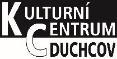 23. 7. čtvrtek v 19:00 hodin, Letní scéna u rybníka Barbora     
vstupné: v předprodeji 120 Kč, na místě 150 Kč
POUTNÍCI - LETNÍ TÓNY DUCHCOVA
50 let na hudební scéně letos slaví známá country kapela Poutníci. V rámci cyklu Letní tóny Duchcova představí nejen písničky z nového CD, ale hlavně poutnické hity jako jsou písně Panenka, Pojďme se napít či Hotel Hillary. To vše zazní během oslavného koncertu Poutníků s názvem „50 let v country“ na Letní scéně u rybníka Barbora.1. 8. sobota v 19.30 hodin, zámecká zahrada                                                        vstupné: 80 KčRŮŽE OD CASANOVY
23. ročník celorepublikové pěvecké soutěže neprofesionálních zpěváků milostné písně. Akce se koná v zámecké zahradě pod balustrádovým schodištěm duchcovského zámku, v případě nepřízně počasí v kině Lípa. V porotě zasednou populární osobnosti kulturního života spolu s moderátorem Alexanderem Hemalou. 20. 8. čtvrtek v 19.00 hodin, Letní scéna u rybníka Barbora
vstupné: v předprodeji 120 Kč, na místě 150 Kč
TOMÁŠ LINKA SE SKUPINOU PŘÍMÁ LINKA - LETNÍ TÓNY DUCHCOVA
Nezaměnitelný hlas Tomáše Linky a excelentní hra na foukací harmoniku, patří stále neodmyslitelně k tomu nejlepšímu, co česká country music v současnosti představuje a nabízí. Jeho vlastní doprovodná skupina Přímá linka je složena ze známých profesionálních hudebníků.Připravujeme: 5. 9. zájezd na zámek Ploskovice 13. 9. - koncert DUO - world music, 24. 9. - divadelní oneman show - komedie Vysavač 
                       Předprodej vstupenek: Kulturní centrum, Masarykova 9, Duchcov: pondělí až pátek od 10.00 do 14.00 hod / Městské informační centrum, Masarykova 71/7, Duchcov: pondělí až pátek od 14.00 do 16.30 hodin tel.: 417 822 921, 417 835 621, 417 822 922, tel.: 417 822 921, 417 835 621, 417 822 922, www.kcduchcov.cz, e-mail: kcduchcov@seznam.cz                  Změna programu vyhrazena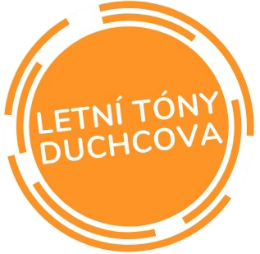 